Publicado en Madrid el 17/10/2017 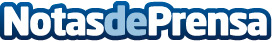 Lookiero ofrece los consejos definitivos para organizar el bolso de diario como una expertaEs el momento perfecto para despojarse de lo que no hace falta, descubrir lo imprescindible del día a día, y hacer espacio para lo nuevo. Por eso, María Uranga, Head of Personal Shoppers de Lookiero, recorre sus consejos definitivos para organizar el bolso durante los meses más fríos del año, ¡sin importar su tamaño!Datos de contacto:LauraNota de prensa publicada en: https://www.notasdeprensa.es/lookiero-ofrece-los-consejos-definitivos-para Categorias: Viaje Moda Sociedad http://www.notasdeprensa.es